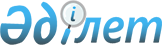 Об определении специально отведенных мест для осуществления выездной торговли с автолавок и (или) палаток (павильонов) субъектам внутренней торговли на территории города КульсарыПостановление акимата Жылыойского района Атырауской области от 21 апреля 2021 года № 133. Зарегистрировано Департаментом юстиции Атырауской области 23 апреля 2021 года № 4936
      В соответствии со статьей 37 Закона Республики Казахстан от 23 января 2001 года "О местном государственном управлении и самоуправлении в Республике Казахстан", с подпунктами 2) и 3) статьи 8 и статьей 27 Закона Республики Казахстан от 12 апреля 2004 года "О регулировании торговой деятельности", статьей 27 Закона Республики Казахстан от 6 апреля 2016 года "О правовых актах", акимат Жылыойского района ПОСТАНОВЛЯЕТ:
      1. Определить специально отведенные места для осуществления выездной торговли с автолавок и (или) палаток (павильонов) субъектам внутренней торговли на территории города Кульсары согласно приложению к настоящему постановлению.
      2. Признать утратившим силу постановление акимата Жылыойского района от 03 октября 2017 года № 372 "Об определении специально отведенных мест для осуществления выездной торговли с автолавок и (или) палаток (павильонов) субъектам торговой деятельности на территории города Кульсары" (зарегистрированное в реестре государственной регистрации нормативных правовых актов № 3970, опубликованное 07 ноября 2017 года в эталонном контрольном банке нормативных правовых актов Республики Казахстан).
      3. Контроль за исполнением настоящего постановления возложить на заместителя акима района Кондыбаева Н.
      4. Настоящее постановление вступает в силу со дня государственной регистрации в органах юстиции и вводится в действие по истечении десяти календарных дней после дня его первого официального опубликования. Специально отведенные места для осуществления выездной торговли с автолавок и (или) палаток (павильонов) субъектам внутренней торговли на территории города Кульсары
					© 2012. РГП на ПХВ «Институт законодательства и правовой информации Республики Казахстан» Министерства юстиции Республики Казахстан
				
      Аким Жылыойского района

Х. Жамалов
Приложение к постановлению акимата Жылыойского района от 21 апреля 2021 года № 133
№
Специально отведенные места
Количество торговых мест
1
Улица М. Кенганова, 3 микрорайон, перед домом № 7
13
2
Напротив коммунального государственного учреждения "Общеобразовательная средняя школа № 1" отдела образования Жылыойского района Управления образования Атырауской области", вдоль проспекта Махамбета
4
3
Улица С. Датова, возле коммунального государственного учреждения "Общеобразовательная средняя школа № 20" отдела образования Жылыойского района Управления образования Атырауской области" и магазина "Талғат"
10
4
Улица М. Танкибаева, возле магазина "Пирамида"
10
5
Улица Ж. Аймауытова, перед рестораном "Ақ Отау"
10
6
Улица И. Сариева, возле автомоечного центра "Армада"
5
7
Улица Д. Алдахова, возле автозаправочной станции "Гелиос"
5
8
Улица Р. Балмуханова, возле банкетного зала "Самал"
5
9
Микрорайон "Автодорожник", возле коммунального государственного казенного предприятия ясли-сад "Өркен" отдела образования Жылыойского района Управления образования Атырауской области"
5
10
Улица Ж. Надирова, напротив магазина "Набат"
5